Rabbit and catOne Monday morning, Rabbit felt things were going well.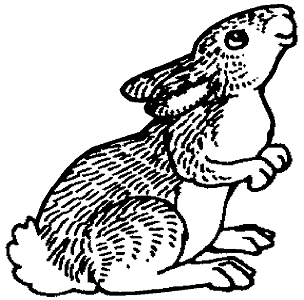 He decided to spend the day with his friend Cat.Cat was in a thoughtful mood that day.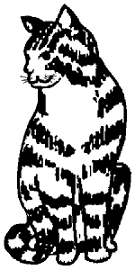 “Rabbit, can we really be sure this tale will end well?” he asked.“You’ll be fine,” said Rabbit. And the two had fun watching odd videos online.